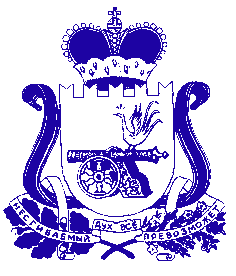 ПРАВИТЕЛЬСТВО СМОЛЕНСКОЙ ОБЛАСТИП О С Т А Н О В Л Е Н И Еот  29.11.2023  № 138О внесении изменений в постановление Администрации Смоленской области от 31.12.2009 № 839Правительство Смоленской области п о с т а н о в л я е т: Внести в постановление Администрации Смоленской области от 31.12.2009  № 839 «Об утверждении Положения о порядке и условиях предоставления в аренду объектов государственной собственности Смоленской области, включенных в перечень имущества, находящегося в государственной собственности Смоленской области, свободного от прав третьих лиц (за исключением права хозяйственного ведения, права оперативного управления, а также имущественных прав субъектов малого и среднего предпринимательства)» (в редакции постановлений Администрации Смоленской области от 13.05.2016 № 262, от 30.05.2017 № 358,             от 13.09.2019 № 534, от 19.07.2022 № 478) следующие изменения:1) в заголовке и тексте слова «объектов государственной собственности Смоленской области, включенных в перечень» заменить словами «имущества, находящегося в государственной собственности Смоленской области, включенного в перечень»;2) в Положении о порядке и условиях предоставления в аренду объектов государственной собственности Смоленской области, включенных в перечень имущества, находящегося в государственной собственности Смоленской области, свободного от прав третьих лиц (за исключением права хозяйственного ведения, права оперативного управления, а также имущественных прав субъектов малого и среднего предпринимательства), утвержденном указанным постановлением:- в наименовании слова «объектов государственной собственности Смоленской области, включенных в перечень» заменить словами «имущества, находящегося в государственной собственности Смоленской области, включенного в перечень»;- в разделе 1:- в абзаце первом пункта 1.1 слова «объектов государственной собственности Смоленской области, включенных в перечень» заменить словами «имущества, находящегося в государственной собственности Смоленской области, включенного в перечень»;- в пункте 1.2: - в абзаце первом слова «Объекты государственной собственности Смоленской области, включенные в перечень (далее – объекты), предоставляются» заменить словами «Имущество, находящееся в государственной собственности Смоленской области, включенное в перечень (далее – имущество), предоставляется»;- в абзаце втором слова «органа исполнительной власти» заменить словами «исполнительного органа»;- в пункте 1.3:- в абзаце первом слова «Объекты сдаются» заменить словами «Имущество сдается»;- в абзацах втором и третьем слово «объектов» заменить словом «имущества»;- в абзаце четвертом слова «от 10.02.2010 № 67» заменить словами «от 21.03.2023 № 147/23»;- в пункте 1.4 слова «Объекты предоставляются» заменить словами «Имущество предоставляется», слово «объектом» заменить словом «имуществом»;- в пункте 1.5:- в абзаце первом слово «Администрация» в соответствующем падеже  заменить словом «Правительство» в соответствующем падеже, слово «объекта» исключить;- в абзаце втором слово «объекта» исключить;- в абзаце третьем слово «объекта» заменить словом «имущества»;- в пункте 1.6:- в абзацах первом и втором слово «объект» в соответствующих числе и падеже заменить словом «имущество» в соответствующих числе и падеже;- абзацы третий и четвертый изложить в следующей редакции:«- областное государственное учреждение (далее – учреждение) либо государственное унитарное предприятие Смоленской области, основанное на праве оперативного управления (далее – казенное предприятие), – в отношении имущества, которое находится у учреждения либо казенного предприятия в оперативном управлении;- государственное унитарное предприятие Смоленской области, основанное на праве хозяйственного ведения (далее – предприятие), –  в отношении имущества, которое находится у предприятия в хозяйственном ведении.»;- пункт 1.7 изложить в следующей редакции:«1.7. В целях настоящего Положения включение имущества в перечень предполагает волеизъявление учреждения, казенного предприятия, предприятия и согласование исполнительного органа Смоленской области, осуществляющего управление имуществом в соответствии со сферами государственного управления данного органа, в ведомственном подчинении которого находится учреждение, казенное предприятие, предприятие, на сдачу имущества в аренду.»;- в разделе 2:- в пункте 2.1 слово «объектов» заменить словом «имущества»;- в пункте 2.2:- в абзаце первом слова «объектов, включенных в перечень» заменить словами «имущества, включенного в перечень»;- в абзаце четвертом слово «объект» заменить словом «имущество»;- в пункте 2.3 слово «объектов» заменить словом «имущества»;- в пункте 2.5 слова «органов исполнительной власти» заменить словами «исполнительных органов»;- в пункте 2.6 слово «объекта» заменить словом «имущества», слова «орган исполнительной власти» заменить словами «исполнительный орган»;- в пункте 2.7:- в абзаце первом слова «перечня с объектом» заменить словами «перечня с имуществом»;- в абзаце втором слово «объекта» заменить словом «имущества»;- в абзаце первом пункта 2.8 слова «приказом начальника» заменить словами «правовым актом», слова «орган исполнительной власти» в соответствующих числе и падеже заменить словами «исполнительный орган» в соответствующих числе и падеже, слова «объектами государственной собственности Смоленской области» заменить словом «имуществом», слово «Администрации» заменить словом «Правительстве»;- в пункте 2.10:- в абзацах втором, третьем и восьмом слово «объекта» заменить словом «имущества»;- в абзаце девятом слова «одного объекта» заменить словами «одного и того же имущества»;- в абзаце десятом слово «объекта» заменить словом «имущества»;- в абзацах втором и третьем пункта 2.12 слово «Администрация» в соответствующем падеже заменить словом «Правительство» в соответствующем падеже, слово «объект» в соответствующем падеже заменить словом «имущество» в соответствующем падеже;- в пункте 2.14:- в абзаце первом слова «в отношении одного объекта, указанный объект» заменить словами «в отношении одного и того же имущества, указанное  имущество»;- в абзаце втором слово «объекта» заменить словом «имущества»;- в разделе 21:- в пункте 21.1 слово «объектов» заменить словом «имущества»;- в пункте 21.2:- в абзаце первом слова «объектов, включенных в перечень» заменить словами «имущества, включенного в перечень»;- в абзаце третьем слово «объект» заменить словом «имущество»;- в пункте 21.3 слово «объектов» заменить словом «имущества»;- в пункте 21.6 слово «объекта» заменить словом «имущества», слова «орган исполнительной власти» заменить словами «исполнительный орган»;- в пункте 21.7 слово «объект» в соответствующем падеже заменить словом «имущество» в соответствующем падеже;- в абзаце первом пункта 21.8 слова «приказом начальника» заменить словами «правовым актом», слова «орган исполнительной власти» в соответствующих числе и падеже заменить словами «исполнительный орган» в соответствующих числе и падеже, слова «объектами государственной собственности Смоленской области» заменить словом «имуществом», слово «Администрации» заменить словом «Правительстве»;- в пункте 21.10:- в абзацах втором, третьем и восьмом слово «объекта» заменить словом «имущества»;- в абзаце девятом слова «в отношении одного объекта» заменить словами «в отношении одного и того же имущества»; - в абзаце десятом слово «объекта» заменить словом «имущества»;- в абзацах втором и третьем пункта 21.12 слово «Администрация» в соответствующем падеже заменить словом «Правительство» в соответствующем падеже, слово «объект» в соответствующем падеже заменить словом «имущество» в соответствующем падеже;- в пункте 21.14:- в абзаце первом слова «в отношении одного объекта, указанный объект» заменить словами «в отношении одного и того же имущества, указанное  имущество»;- в абзаце втором слово «объекта» заменить словом «имущества»;- в разделе 3:- в наименовании слово «объектов» заменить словом «имущества»;- в пункте 3.1:- в абзаце первом слово «объектов» заменить словом «имущества»;- абзац второй изложить в следующей редакции:«- по инициативе уполномоченного органа – в отношении имущества, составляющего государственную казну Смоленской области, или по инициативе учреждения, казенного предприятия – в отношении имущества, которое находится у учреждения либо казенного предприятия в оперативном управлении, по инициативе предприятия – в отношении имущества, которое находится у предприятия в хозяйственном ведении;»;- в пункте 3.2:- в абзацах первом и втором слово «объект» в соответствующем падеже заменить словом «имущество» в соответствующем падеже;- в абзаце третьем слово «Администрация» в соответствующем падеже заменить словом «Правительство» в соответствующем падеже, слово «объекта» заменить словом «имущества»;- в пункте 3.3 слово «объект» в соответствующих числе и падеже заменить словом «имущество» в соответствующих числе и падеже, слово «Администрация» в соответствующем падеже заменить словом «Правительство» в соответствующем падеже;- в абзацах втором и третьем пункта 3.4 слово «Администрация» в соответствующем падеже заменить словом «Правительство» в соответствующем падеже, слово «объект» в соответствующем падеже заменить словом «имущество» в соответствующем падеже;- в пункте 3.5 слово «объекта» заменить словом «имущество», слова «от 10.02.2010 № 67» заменить словами «от 21.03.2023 № 147/23»;- в пункте 3.6 слова «объектов, составляющих» заменить словами «имущества, составляющего», слово «объекта» заменить словом «имущества»;- в разделе 4:- в наименовании слово «объекта» заменить словом «имущества»;- в пункте 4.1:- в подпункте 2 слова «арендованный объект» заменить словами «арендованное имущество»;- в подпункте 3 слова «арендованного объекта» заменить словами «арендованного имущества»;- в подпункте 4 слова «арендованный объект» заменить словами «арендованное имущество»;- в пункте 4.2 слова «объекта утверждается приказом руководителя» заменить словами «имущества утверждается правовым актом»;- в абзаце втором пункта 4.3 слово «объекта» заменить словом «имущества»;- в пункте 4.4:- в абзацах первом и втором слово «объекта» заменить словом «имущества»;- в абзаце третьем слова «объекта, который находится» заменить словами «имущества, которое находится»;- в пункте 4.5 слово «объекта» заменить словом «имущества»;- в пункте 4.6 слова «По объектам, являющимся объектами культурного наследия» заменить словами «По имуществу, являющемуся объектами культурного наследия»;- в разделе 5:- в пункте 5.1:- абзац первый изложить в следующей редакции: «5.1. Годовая арендная плата за пользование имуществом рассчитывается арендодателем индивидуально для каждого конкретного имущества.»;- в абзаце втором слово «объект» в соответствующих числе и падеже заменить словом «имущество» в соответствующих числе и падеже;- в пункте 5.2 слово «объектом» заменить словом «имуществом»;- абзац первый пункта 5.4 после слов «приоритетные виды деятельности,» дополнить словами «а также для физических лиц, применяющих специальный налоговый режим,»;- в пункте 5.5:- в абзацах первом, втором, четвертом – шестом слово «объектом» заменить словом «имуществом»;- абзац восьмой после слов «устанавливается для» дополнить словами «физических лиц, применяющих специальный налоговый режим, а также для»;- в абзацах шестнадцатом и восемнадцатом слово «объект» в соответствующих числе и падеже заменить словом «имущество» в соответствующих числе и падеже;- в пункте 5.6 слово «объекта» заменить словом «имущества»;- в пункте 5.7:- в абзацах первом и втором слово «объект» в соответствующем падеже заменить словом «имущество» в соответствующем падеже;- в абзаце третьем слова «отнесения объектов к объектам, находящимся» заменить словами «отнесения имущества к имуществу, находящемуся», слово «Администрации» заменить словом «Правительства»;- приложения № 1 и 2 изложить в новой редакции (прилагаются).ГубернаторСмоленской области                                                                                       В.Н. АнохинПриложение № 1к Положению о порядке и условиях предоставления в аренду имущества, находящегося в государственной собственности Смоленской области, включенного в перечень имущества, находящегося в государственной собственности Смоленской области, свободного от прав третьих лиц (за исключением права хозяйственного ведения, права оперативного управления, а также имущественных прав субъектов малого и среднего предпринимательства)(в редакции постановления Правительства    Смоленской    области от  29.11.2023  № 138)ФормаЗАЯВЛЕНИЕо предоставлении государственной преференции в целях поддержки субъектов малого и среднего предпринимательства в виде передачи в аренду имущества без проведения торгов на право заключения договоров аренды	Прошу предоставить государственную преференцию в целях поддержки субъектов малого и среднего предпринимательства в виде передачи в аренду без проведения торгов имущества, находящегося в государственной собственности Смоленской области, включенного в перечень имущества, находящегося в государственной собственности Смоленской области, свободного      от прав третьих лиц (за исключением права хозяйственного ведения, права оперативного управления, имущественных прав субъектов малого и среднего предпринимательства): ____________________________________________________________________________________,     (указать наименование, характеристики имущества)расположенного по адресу:_____________________________________________________________, для использования в целях______________________________________________________________                                                       (указать вид деятельности в соответствии с кодом ОКВЭД при его наличии)сроком на ___________________________________________________________________________.                                           (указать период предоставления имущества в аренду)	В   соответствии   с  требованиями  Федерального  закона «О  персональных  данных»  даю согласие на сбор, систематизацию, накопление,  хранение,  уточнение  (обновление,  изменение), использование, распространение  (в  случаях, предусмотренных законодательством Российской  Федерации) предоставленных выше персональных данных. Настоящее согласие дано мною бессрочно (для индивидуальных предпринимателей).Приложения:1._____________________________________________________________________________.2._____________________________________________________________________________.3._____________________________________________________________________________.Заявитель: ____________________                                 _______________                                                   (подпись)                                                                      (дата)Приложение № 2к Положению о порядке и условиях предоставления в аренду имущества, находящегося в государственной собственности Смоленской области, включенного в перечень имущества, находящегося в государственной собственности Смоленской области, свободного от прав третьих лиц (за исключением права хозяйственного ведения, права оперативного управления, а также имущественных прав субъектов малого и среднего предпринимательства)(в редакции постановления Правительства    Смоленской    области от  29.11.2023  № 138)ФормаЗАЯВЛЕНИЕо предоставлении государственной преференции в целях поддержки физических лиц, применяющих специальный налоговый режим, в виде передачи в аренду имущества без проведения торгов на право заключения договоров арендыПрошу предоставить государственную преференцию для физических лиц в виде передачи в аренду без проведения торгов имущества, находящегося в государственной собственности Смоленской области, включенного в перечень имущества, находящегося в государственной собственности Смоленской области, свободного от прав третьих лиц (за исключением права хозяйственного ведения, права оперативного управления, имущественных прав субъектов малого и среднего предпринимательства): ______________________________________________________,                                                   (указать наименование, характеристики имущества)расположенного по адресу:_____________________________________________________________, для использования в целях______________________________________________________________                                                                                             (указать цель использования)сроком на ___________________________________________________________________________.                                           (указать период предоставления имущества в аренду)Даю свое согласие на обработку (сбор, систематизацию, накопление, хранение, уточнение, использование и передачу) моих персональных данных в соответствии с Федеральным законом от 27.07.2006 № 152-ФЗ «О персональных данных».     	Ознакомлен(а)  с  тем,  что  могу  отказаться  от  обработки  моих  персональных данных, подав соответствующее заявление.Приложения:1._____________________________________________________________________________.2._____________________________________________________________________________.3._____________________________________________________________________________.Заявитель: ____________________                                 _______________                                                   (подпись)                                                                      (дата)__________________________________________________________________________________(наименование исполнительного органа Смоленской области, осуществляющего исполнительно-распорядительные функции в сфере управления и распоряжения государственной собственностью Смоленской области)Для индивидуальных предпринимателей:______________________________________________________(Ф.И.О. заявителя, паспортные данные)______________________________________________________(по доверенности в интересах)______________________________________________________(адрес регистрации)Контактный телефон ____________________________________Для юридических лиц:______________________________________________________(полное наименование юридического лица)______________________________________________________(Ф.И.О. руководителя)______________________________________________________(почтовый адрес)ОГРН ________________________________________________ИНН _________________________________________________Контактный телефон ______________________________________________________________________________________________________________________(наименование исполнительного органа Смоленской области, осуществляющего исполнительно-распорядительные функции в сфере управления и распоряжения государственной собственностью Смоленской области)Физическое лицо, применяющее специальный налоговый режим:____________________________________________________________________________________________________________(Ф.И.О. заявителя, паспортные данные)____________________________________________________________________________________________________________(по доверенности в интересах)____________________________________________________________________________________________________________(адрес регистрации)Контактный телефон ____________________________________